感染拡大防止に向け必要な取組みについて＜感染の状況に応じた主な取組み＞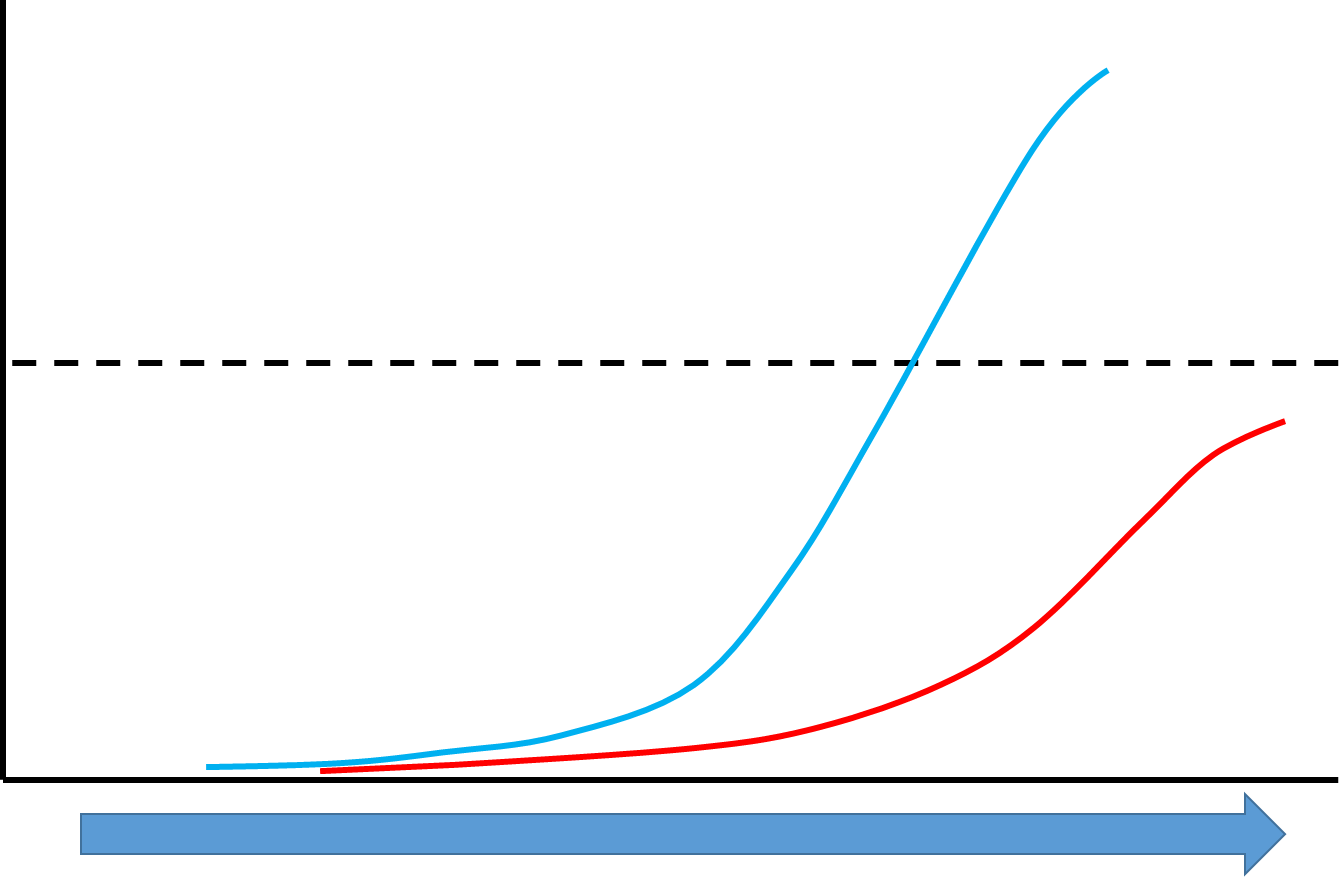 （参考：令和2年2月24日第３回　新型コロナウイルス感染症専門家会議資料）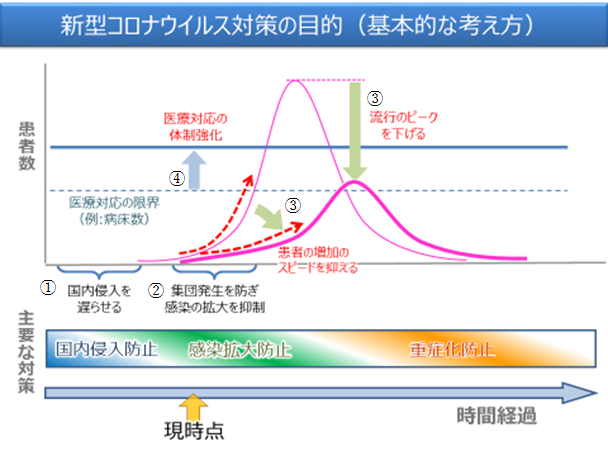 ＜取組みの移行の判断にあたって留意すべき点＞（カッコ内は府専門家会議委員の意見）・陽性者の発生状況・リンク不明の感染者数の状況（掛屋副座長）や、それに対する有効な対策の判明状況（朝野座長）・医療体制（病床数・医療スタッフ・医薬資機材）の確立の状況（朝野座長）・様々な指標を用いて専門家により判断すべき（砂川オブザーバー）